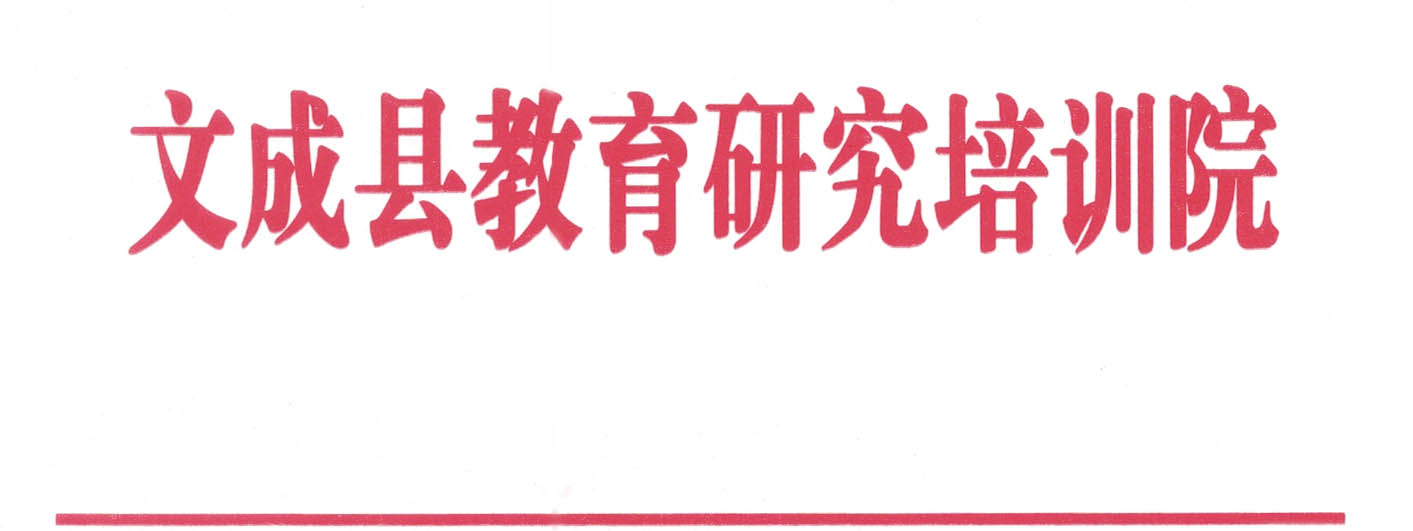 文教研训党[2021]6号文成县教育研究培训院党支部关于开展“党建送教”活动的通知平和小学：为了发挥学科优秀教育资源的辐射和带动作用，为教师提供一个学习和交流的平台，促进学校师生的共同进步，经研训院党支部研究决定，组织开展“党建送教”活动：一、活动时间：2021年12月17日二、活动地点：平和小学三、活动内容安排：                                   四、活动纪律：送教人员提高防疫意识，进校前亮个人“温州防疫码”、测量体温；要高度树立规矩意识、大局意识。五、其他事项请各送教老师安排好工作，准时到校，差旅费回原单位报销。文成县教育研究培训院党支部                                        2021年12月16日文成县教育研究培训院                 2021年12月16日印发日期节次时 间内  容班级学科授课老师单位12月17日上午9：55—10：35《捉迷藏》1-3音乐胡琼霞振中学校12月17日上午9：55—10：35《Unit6 B Talk》4英语蒋媛媛振中学校12月17日上午9：55—10：35《黑白拼贴》5-6美术廖双双实验三小12月17日上午10：50—11：30《鞭炮结》4-6综合实践程一冰研训院12月17日下午1：30—5：20教学研讨与交流教学研讨与交流教学研讨与交流教学研讨与交流教学研讨与交流